Eppendorf 15 Amp CentrifugeModels 5810R and 5804R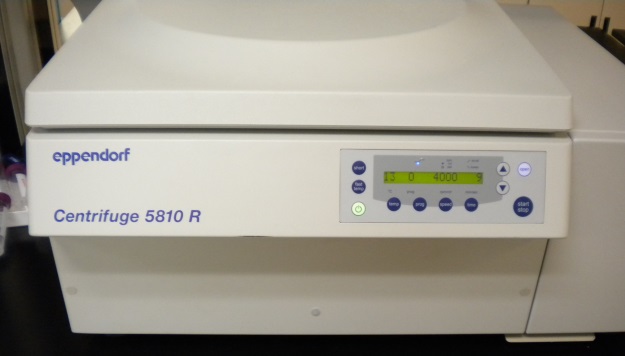 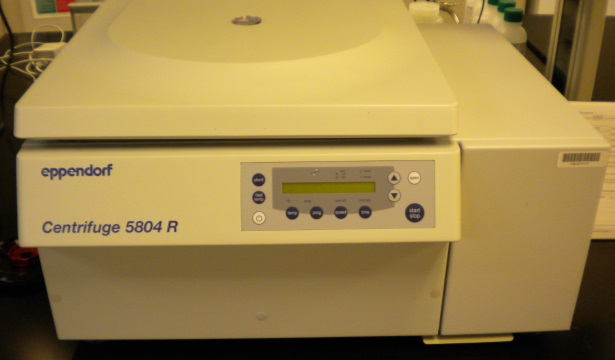 Potential Hazards while performing these activities:Potential Hazards while performing these activities:   Electrical Hazard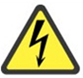 This equipment contains electrical units that may come in contact with skin or liquids.   Cut Hazard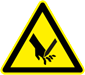 This equipment contains moving parts with sharp edges.   Pinch Hazard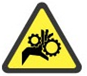 The lid of the centrifuge CLOSES AUTOMATICALLY and may pinch/crush appendages.   Chemical Hazard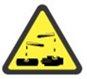 Improperly sealed tubes or spilled liquids may atomize or vaporize in the chamber.   Fire Hazard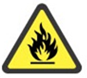 Improper use of this equipment may cause a fire hazard.Preventions to reduce exposure to hazards:Preventions to reduce exposure to hazards:   Eye Protection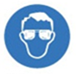 Wear safety glasses while operating.   Protective Glove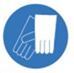 Wear appropriate gloves for heat and chemical usage.   Non-Slip, Closed Shoes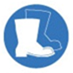 Wear non-slip, closed shoes to avoid spills.   Read Manual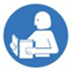 Become familiar with this guide before operating.Note:Take care opening/closing the lid. It is heavy and may fall if not properly opened. Closing the lid may require pressing until the latch is engaged.Setup StepsPicturesVerify the device is plugged in and the Main Power switch is in the ON position.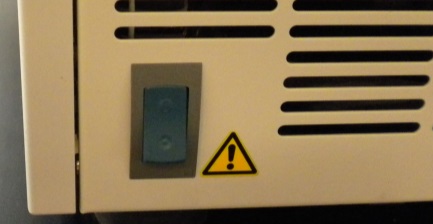 Press the power on button located on the unit control panel.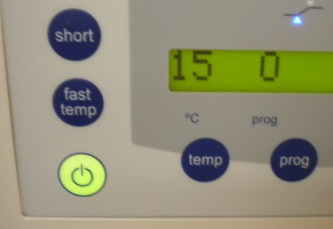 Press the “OPEN” button on the unit control panel.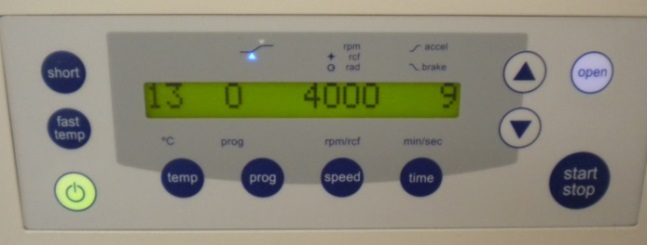 Remove swing bucket and either fill with samples or use centrifuge bottle.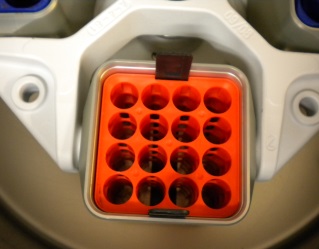 Carefully place samples to distribute weight across entire rack.  There should be even weight distributions in swing buckets across from each other.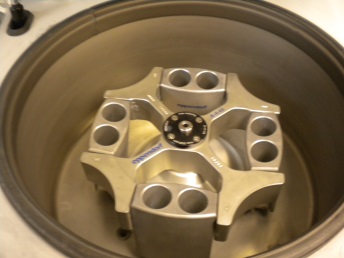 OperationPicturesPlace samples in bucket. THEY MUST BE COUNTERBALANCED!Close lid 90% closed. Lid will CLOSE AUTOMATICALLY.With lid CLOSED, select “TIME” or “SPEED” and use arrows to adjust.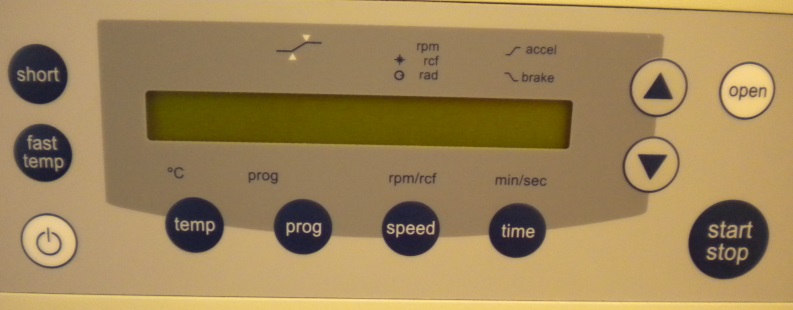 For a soft start/stop, with lid closed, press “TIME” repeatedly.To turn Alarm ON/OFF, with lid closed press “TIME” and “SPEED” simultaneously.Once cycle is STOPPED, press “OPEN” to retrieve samples.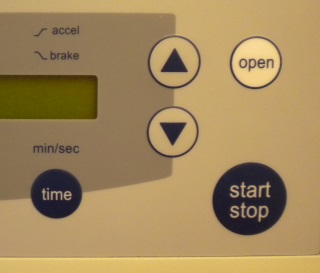 